Author Jeremiah in exileStyleAcrostic Each verse begins with a new letter of the Hebrew alphabetEach chapter begins the alphabet anewChapter 3 has the verses in triplicatePurpose – the fullness of grievingLeaving nothing unsaidAssurance that grief is not unendingContrastStages of Grief – Elizabeth Kuebler-RussDenialAngerBargainingDepressionAcceptance / ResignationChapters of LamentationsChapter 1 – The Shock and Grief ChapterChapter 2 – The Wrath of God ChapterChapter 3 – The Community Grief ChapterChapter 4 – The Reality with Dignity ChapterChapter 5 – The Prayer ChapterEugene Peterson – God’s judgment is personal, NOT impersonalour guilt is actual, NOT neurotic our misfortune is specific, NOT generalA Closer Look at Lamentations – Chapter by ChapterChapter 1 – The Shock and Grief ChapterThis is the story of what happened – the Narration chapterChapter 2 – The Wrath of God ChapterThis is the story of how God was involved – The Spiritual Direction chapterChapter 3 – The Community Grief ChapterThe Story of how this affected Jeremiah personally, and all God’s people togetherChapter 4 – The Reality with Dignity ChapterThe story of how God’s people began to live through these terrible circumstances realistically, without platitudes and trivialitiesChapter 5 – The Prayer ChapterEven though there is every recognition in the previous chapters that the Lord has been the one who has brought about this calamity and destruction to His people, this is where His people still find comfort, and this is why they pray:Because His promises transcend His wrath,Because His mercy is greater than their sin, and Because His recollection of His covenant is longer than His recollection of their offenses.HighlightsNotes1 How like a widow is she,
    She who was queen among the provinces
    has now become a slave. 2  All her friends have betrayed her;
    they have become her enemies.4 The roads to Zion mourn,8 Jerusalem has sinned greatly
    and so has become unclean.
All who honored her despise her,
    for they have all seen her naked;
she herself groans
    and turns away.“Nakedness” is always a sign of shame in the Bible12 Is any suffering like my suffering
    that was inflicted on me,
that the Lord brought on me
    in the day of his fierce anger?13 “From on high he sent fire,
    sent it down into my bones.
“God’s wrath has no equal” means our suffering has no equal14 “My sins have been bound into a yoke[b];
    by his hands they were woven together.
They have been hung on my neck,
    and the Lord has sapped my strength.
He has given me into the hands
    of those I cannot withstand.Awareness / admission of sins leading to public confession (even, perhaps to the point of being shamed?)This instead of denial, blame-shifting, “spin” and cover-ups18 “The Lord is righteous,
    yet I rebelled against his command.
HighlightsNotes2 [a]How the Lord has covered Daughter Zion
    with the cloud of his anger
He has hurled down the splendor of Israel
    from heaven to earth;
he has not remembered his footstool
    in the day of his anger.2 Without pity the Lord has swallowed up
    all the dwellings of Jacob;
in his wrath he has torn down
    the strongholds of Daughter Judah.
He has brought her kingdom and its princes
    down to the ground in dishonor.3 In fierce anger he has cut off
    every horn[c][d] of Israel.
He has withdrawn his right hand
    at the approach of the enemy.
He has burned in Jacob like a flaming fire
    that consumes everything around it.4 Like an enemy he has strung his bow;
    his right hand is ready.
Like a foe he has slain
    all who were pleasing to the eye;
he has poured out his wrath like fire
    on the tent of Daughter Zion.5 The Lord is like an enemy;
    he has swallowed up Israel.
He has swallowed up all her palaces
    and destroyed her strongholds.
He has multiplied mourning and lamentation
    for Daughter Judah.6 He has laid waste his dwelling like a garden;
    he has destroyed his place of meeting.
The Lord has made Zion forget
    her appointed festivals and her Sabbaths;
in his fierce anger he has spurned
    both king and priest.7 The Lord has rejected his altar
    and abandoned his sanctuary.
He has given the walls of her palaces
    into the hands of the enemy;
they have raised a shout in the house of the Lord
    as on the day of an appointed festival.8 The Lord determined to tear down
    the wall around Daughter Zion.
He stretched out a measuring line
    and did not withhold his hand from destroying.
He made ramparts and walls lament;
    together they wasted away.9 Her gates have sunk into the ground;
    their bars he has broken and destroyed.
Her king and her princes are exiled among the nations,
    the law is no more,
and her prophets no longer find
    visions from the Lord.Compare the song of Mary in Luke 1:46-55:46 And Mary said:“My soul glorifies the Lord
47     and my spirit rejoices in God my Savior,
48 for he has been mindful
    of the humble state of his servant.
From now on all generations will call me blessed,
49     for the Mighty One has done great things for me—
    holy is his name.
50 His mercy extends to those who fear him,
    from generation to generation.
51 He has performed mighty deeds with his arm;
    he has scattered those who are proud in their inmost thoughts.
52 He has brought down rulers from their thrones
    but has lifted up the humble.
53 He has filled the hungry with good things
    but has sent the rich away empty.
54 He has helped his servant Israel,
    remembering to be merciful
55 to Abraham and his descendants forever,
    just as he promised our ancestors.”Also compare the song of Zechariah in Luke 1:67-79:“Praise be to the Lord, the God of Israel,
    because he has come to his people and redeemed them.
69 He has raised up a horn[a] of salvation for us
    in the house of his servant David
70 (as he said through his holy prophets of long ago),
71 salvation from our enemies
    and from the hand of all who hate us—
72 to show mercy to our ancestors
    and to remember his holy covenant,
73     the oath he swore to our father Abraham:
74 to rescue us from the hand of our enemies,
    and to enable us to serve him without fear
75     in holiness and righteousness before him all our days.76 And you, my child, will be called a prophet of the Most High;
    for you will go on before the Lord to prepare the way for him,
77 to give his people the knowledge of salvation
    through the forgiveness of their sins,
78 because of the tender mercy of our God,
    by which the rising sun will come to us from heaven
79 to shine on those living in darkness
    and in the shadow of death,
to guide our feet into the path of peace.”11 My eyes fail from weeping,
    I am in torment within;
my heart is poured out on the ground
    because my people are destroyed,
because children and infants faint
    in the streets of the city.Jeremiah the pastor of God’s people15 All who pass your way    clap their hands at you;they scoff and shake their heads    at Daughter Jerusalem:“Is this the city that was called    the perfection of beauty,    the joy of the whole earth?”16 All your enemies open their mouths    wide against you;they scoff and gnash their teethAll these are physical signs of scorn and derision in the culture of the East17 The Lord has done what he planned;    he has fulfilled his word,    which he decreed long ago.He has overthrown you without pity,    he has let the enemy gloat over you,    he has exalted the horn of your foes.20 “Look, Lord, and consider:    Whom have you ever treated like this?Should women eat their offspring,    the children they have cared for?Should priest and prophet be killed    in the sanctuary of the Lord?21 “Young and old lie together    in the dust of the streets;my young men and young women    have fallen by the sword.You have slain them in the day of your anger;    you have slaughtered them without pity.The question is not “Why does a loving God allow these terrible things to happen to His people?”  but “When such things happen, how is God involved?”HighlightsNotesI am the man who has seen affliction
    by the rod of the Lord’s wrath.
2 He has driven me away and made me walk
    in darkness rather than light;
3 indeed, he has turned his hand against me
    again and again, all day long.Verses 1-20 are the words of Jeremiah personally; but they are also the words of each individual Israelite.  Jeremiah speaks for himself and as a representative of each survivor of the calamity.  This is not “misery loves company” but an acknowledgment that all have suffered alike in this disaster.21 Yet this I call to mind    and therefore I have hope:22 Because of the Lord’s great love we are not consumed,    for his compassions never fail.23 They are new every morning;    great is your faithfulness.24 I say to myself, “The Lord is my portion;    therefore I will wait for him.”Beginning at verse 21, the rest of this chapter are still the words of Jeremiah both personally and also as the representative of the entire community.  These words of promise and hope are not self-motivational, but an acknowledgment that despite the Lord’s hand in bringing on the calamity He still is their merciful God and they still are His people.Compare I Kings 19:14-18HighlightsNotes6 The punishment of my people    is greater than that of Sodom,which was overthrown in a moment    without a hand turned to help her.9 Those killed by the sword are better off    than those who die of famine;racked with hunger, they waste away    for lack of food from the field.10 With their own hands compassionate women    have cooked their own children,who became their food    when my people were destroyed.11 The Lord has given full vent to his wrath;    he has poured out his fierce anger.He kindled a fire in Zion    that consumed her foundations.It’s hard to trivialize these kinds of images, like it’s hard to trivialize scenes like these: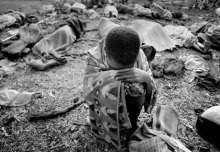 Auschwitz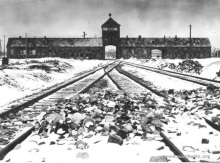 Rwanda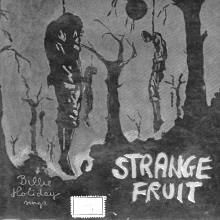 VietnamUSA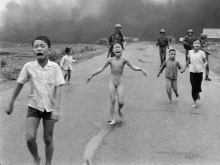 13 But it happened because of the sins of her prophets    and the iniquities of her priests,who shed within her    the blood of the righteous.14 Now they grope through the streets    as if they were blind.They are so defiled with blood    that no one dares to touch their garments.Why did all this happen?  Here is the answer.